                       CAHIER D’OBSERVATION INITIALE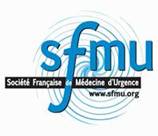 Investigateur principal : Pr Pierre HausfaterIdentifiant patient :Initiales du patient : 	|__|__|  (1ère lettre du Nom ET 1ère lettre du Prénom)Numéro d’inclusion patient : |__|__|__|__|Nom du centre :	|__|__|__|__|__|__|__|__|__|__|__|__|__|__|__|__|__|__|Premier contact médical	 Date 	   l___l___l   l___l___l   l___l___l___l___l	 Heure d’arrivée     l___l___l___l___l	 Sexe :   Homme ❑ Femme ❑	 Age :  	|__|__| ans	 Tension Artérielle : |__|__|__|/|__|__|__| mmHg    	 Fréquence cardiaque :   |__|__|__| bpm             	 Température : |__|__|__|°c 	 Score Glasgow:   l___l___l  Yl___l   Vl___l   Ml___lPhase préhospitalière  		Oui  l___l   	Non  l___l	 Refroidissement préhospitalier	 	Oui  l___l   	Non  l___l 	 Glace en préhospitalier  			Oui  l___l  	 Non  l___l	 Draps humidifiés en préhospitalier  	Oui  l___l   	Non  l___l	 Ventilateur en préhospitalier  		Oui  l___l   	Non  l___l	 Pièce climatisée en préhospitalier 	Oui  l___l   	Non  l___l	 Bain en préhospitalier  			Oui  l___l   	Non  l___l    	 Brumisation en préhospitalier  		Oui  l___l  	Non  l___l	 Sérum réfrigéré en préhospitalier  	Oui  l___l   	Non  l___l       Paracetamol en préhospitalier  		Oui  l___l  	 Non  l___l       Aspirine en préhospitalier  		Oui  l___l   	Non  l___l       Antibiotiques en préhospitalier  		Oui  l___l   	Non  l___lAux urgences	 Refroidissement				Oui  l___l   	Non  l___l 	 Glace 					Oui  l___l   	Non  l___l	 Draps humidifiés 				Oui  l___l   	Non  l___l	 Ventilateur 				Oui  l___l   	Non  l___l	 Pièce climatisée 				Oui  l___l   	Non  l___l	 Bain 					Oui  l___l   	Non  l___l    	 Brumisation 				Oui  l___l   	Non  l___l	 Sérum réfrigéré 				Oui  l___l   	Non  l___l       Lavage gastrique				 Oui  l___l   	Non  l___l	 Proposé en réanimation Oui  l___l   Non  l___l       Si proposé et non admis, pourquoi ? |__|__|__|__|__|__|__|__|__|__|__|__|etude flash canicule Critère d’inclusion des patients :Hyperthermie >40°C (ou >38,5°C si réfrigération pré-hospitalière)ET         troubles neurologiques (quels qu’ils soient : de la simple confusion au coma)NB : un foyer infectieux concomitant n’est pas excluant car 50% des coups de chaleurs se compliquent d’une infection.